ANEXO 2MEMORIA DE LA ENTIDAD Datos GeneralesDeclaración de Interés PúblicoDescripción  y Especialización de la Entidad En nombre de la Entidad que represento, DECLARO la veracidad de todos los datos obrantes en el presente AnexoEn Santa Cruz de Tenerife a      	  de           de                           FIRMA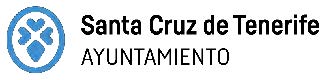 Nombre de EntidadNombre de EntidadCIFTipo de EntidadTipo de EntidadTipo de EntidadEn caso de Federación, indicar el nombre y domicilio de las Entidades que la conforman. En caso de Federación, indicar el nombre y domicilio de las Entidades que la conforman. En caso de Federación, indicar el nombre y domicilio de las Entidades que la conforman. REDES SOCIALESMunicipal AutonómicaNacionalDeclarada por      Declarada por      Declarada por      ÁmbitoSectorSectorEstatal Autonómica ProvincialProvincialInsular  Insular  MunicipalMunicipal Asoc. de Mujeres   Comprometida por la Igualdad entre Hombres y Mujeres( conforme a escritura o estatutos*) Asoc. de Mujeres   Comprometida por la Igualdad entre Hombres y Mujeres( conforme a escritura o estatutos*)Fines de la Entidad Fines de la Entidad Fines de la Entidad Fines de la Entidad Fines de la Entidad Fines de la Entidad Fines de la Entidad Fines de la Entidad Fines de la Entidad Fines de la Entidad Descripción de la Actividad que desarrolla en los últimos 3 años (en materia Específica de Igualdad)Descripción de la Actividad que desarrolla en los últimos 3 años (en materia Específica de Igualdad)Descripción de la Actividad que desarrolla en los últimos 3 años (en materia Específica de Igualdad)Descripción de la Actividad que desarrolla en los últimos 3 años (en materia Específica de Igualdad)Descripción de la Actividad que desarrolla en los últimos 3 años (en materia Específica de Igualdad)Descripción de la Actividad que desarrolla en los últimos 3 años (en materia Específica de Igualdad)Descripción de la Actividad que desarrolla en los últimos 3 años (en materia Específica de Igualdad)Descripción de la Actividad que desarrolla en los últimos 3 años (en materia Específica de Igualdad)Descripción de la Actividad que desarrolla en los últimos 3 años (en materia Específica de Igualdad)Descripción de la Actividad que desarrolla en los últimos 3 años (en materia Específica de Igualdad)ProyectoProyectoProyectoFinalidadFinalidadFinalidadFinalidadFecha InicioFecha InicioF. FinalizaciónComposición Órgano directivo o Consejo AdministraciónComposición Órgano directivo o Consejo AdministraciónComposición Órgano directivo o Consejo AdministraciónComposición Órgano directivo o Consejo AdministraciónComposición Órgano directivo o Consejo AdministraciónComposición Órgano directivo o Consejo AdministraciónComposición Órgano directivo o Consejo AdministraciónComposición Órgano directivo o Consejo AdministraciónComposición Órgano directivo o Consejo AdministraciónComposición Órgano directivo o Consejo AdministraciónNº de MUJERESNº de MUJERESNº de MUJERESNº de MUJERESNº de MUJERESNº DE HOMBRESNº DE HOMBRESNº DE HOMBRESNº DE HOMBRESNº DE HOMBRES